ใบสมัครเพื่อขอรับทุน EGPA2016  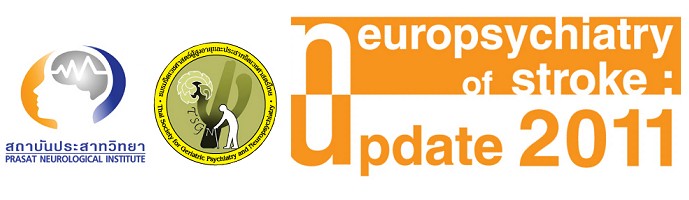 ของชมรมจิตเวชศาสตร์ผู้สูงอายุและประสาทจิตเวชศาสตร์ไทยเพื่อไปนำเสนอผลงานวิจัยในการประชุมThe 2016 IPA Asian Regional Meeting ระหว่างวันที่ 9-11 ธันวาคม 2559   
ณ. กรุงไทเป, ไต้หวัน- - - - - - - - - - - - - - - - -1. ชื่อ – นามสกุล(ภาษาไทย)..........................................................................................................................................................(ภาษอังกฤษ)........................................................................................................................................................2. 2. ที่อยู่ที่สามารถติดต่อได้  ......... …………………………………………………………......…………………………………………………………………………….……………………………………………………………………….........…….…..…………………………………………………………………………………………….........……………...…..โทรศัพท์ ที่ทำงาน : …………………………………………………………………………………….........……                มือถือ : …………………………………………………………………………………….........………..e-mail :  ……………………………………………………………………………….…………….........………..3.ได้รับวุฒิบัตรจิตเวชศาสตร์ เมื่อ พ.ศ........................ จากสถาบัน.......................................................................4. ท่านเป็นสมาชิกของสมาคมจิตแพทย์ฯ เมื่อปี พ.ศ. ....................5. ท่านเป็นสมาชิกของชมรมจิตเวชศาสตร์ผู้สูงอายุและประสาทจิตเวชศาสตร์ไทย เมื่อปี พ.ศ.............................6. โปรดระบุบุคคลที่อ้างอิงได้ พร้อมสถานที่และโทรศัพท์หรือโทรสารที่สามารถติดต่อได้6.1.......................................................................................................................................................…….…………………………………………………………………………………………………6.2.......................................................................................................................................................……………………………………………………………………………………7. ท่านเคยเข้าร่วมการประชุมวิชาการที่ประเทศไต้หวันมาก่อนหรือไม่  ไม่เคย  		 เคย เมื่อปี พ.ศ. ..............	8. ท่านเคยรับทุนของสมาคมจิตแพทย์ฯ หรือ ของชมรมฯ ไปประชุมวิชาการในต่างประเทศมาก่อนหรือไม่               ไม่เคย                                            เคย   ( โปรดระบุว่าได้ทุน.........................................................................ปี พ.ศ. ...............................) หน้า 1/2เอกสารที่ต้องแนบพร้อมกับใบสมัครที่กรอกเสร็จสมบูรณ์แล้ว มีดังนี้ก) บทคัดย่อผลงานวิจัยที่เสร็จสิ้นแล้ว หรือ โครงร่างงานวิจัยที่กำลังดำเนินการอยู่พร้อมรายงานความก้าวหน้า      หรือ โครงร่างการวิจัยที่ผ่านการรับรองจากคณะกรรมการจริยธรรมการวิจัยในมนุษย์แล้วข) สำเนาหนังสือของโครงการวิจัยที่ผ่านการรับรองจากคณะกรรมการจริยธรรมการวิจัยในมนุษย์ ค) Curriculum Vitae (CV) ส่งไปยัง ประธานฝ่ายตัดสินทุน EGPA 2016  ของชมรมจิตเวชศาสตร์ผู้สูงอายุและประสาทจิตเวชศาสตร์ไทย ภายในวันที่  10 กรกฎาคม 2559  ตามที่อยู่ข้างล่างนี้ (หากส่งมาทางไปรษณีย์ จะถือวันที่จดหมายมาถึง)ผศ.นพ.สุขเจริญ ตั้งวงษ์ไชยภาควิชาจิตเวชศาสตร์ คณะแพทยศาสตร์จุฬาลงกรณ์มหาวิทยาลัย เขตปทุมวัน  กรุงเทพฯ 10330โทรศัพท์ 0-2256-4298  โทรสาร 0-2256-4298E-mail: sookjaroen@gmail.comหน้า 2/2